ΔΗΜΟΚΡΙΤΕΙΟ   ΠΑΝΕΠΙΣΤΗΜΙΟ   ΘΡΑΚΗΣΠΟΛΥΤΕΧΝΙΚΗ  ΣΧΟΛΗ  ΞΑΝΘΗΣΤΜΗΜΑ   ΜΗΧΑΝΙΚΩΝ   ΠΑΡΑΓΩΓΗΣ   ΚΑΙ   ΔΙΟΙΚΗΣΗΣΕΞΕΤΑΣΤΙΚΗ   ΠΕΡΙΟΔΟΣ:            ΙΟΥΝΙΟΥ   2022		ΔΕΥΤΕΡΑ  06  ΙΟΥΝΙΟΥ  2022ΜΑΘΗΜΑ:                 ΗΛΕΚΤΡΙΚΑ  ΚΥΚΛΩΜΑΤΑ4Ο   ΕΞΑΜΗΝΟ    ΣΠΟΥΔΩΝΔΙΔΑΣΚΩΝ :  ΚΑΡΑΚΑΤΣΑΝΗΣ  Σ.  ΘΕΟΚΛΗΤΟΣ 	Επίκουρος  Καθηγητής   Δ.Π.Θ.ΔΙΑΡΚΕΙΑ   ΕΞΕΤΑΣΗΣ  :     2 ½   ΩΡΕΣ .     Δευτέρα   6  Ιουνίου   11.30  έως  14.00ΑΠΑΓΟΡΕΥΕΤΑΙ   Η   ΑΠΟΧΩΡΗΣΗ   ΤΑ   ΠΡΩΤΑ   30   ΛΕΠΤΑ.ΤΑ   ΘΕΜΑΤΑ   ΠΑΡΑΔΙΔΟΝΤΑΙ.ΟΝΟΜΑΤΕΠΩΝΥΜΟ  :  ………………………….………….…………   Α.Μ.   ……..…….ΘΕΜΑ  1Ο :    ( Μονάδες  2.50 ).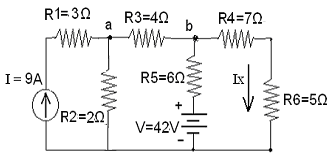 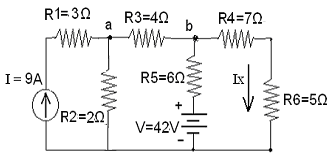 Στο  κύκλωμα  που  δίνεται  με  εφαρμογή  του  Θεωρήματος  της  υπέρθεσης  να  υπολογιστεί : α) το  ρεύμα  Ιx  επάνω στην αντίσταση R6 = 5Ω β) η πτώση τάσεως Vab επάνω στην αντίσταση R3 = 4Ω  και  γ)  ποια πρέπει να είναι η τιμή της πηγής ρεύματος έτσι ώστε να μηδενιστεί η πτώση τάσεως επάνω στην αντίσταση R5 = 6Ω ;ΘΕΜΑ  2Ο :    ( Μονάδες  2.50 ).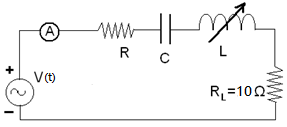 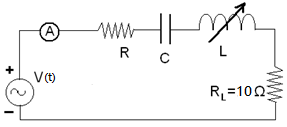 Το  κύκλωμα  RLC  συνδεσμολογίας  σειράς  που δίνεται,  τροφοδοτείται  από  πηγή  τάσης ημιτονοειδούς  μορφής  V(t) = 325,27sin(100πt) V.  Η  μέγιστη  τιμή  έντασης  ρεύματος που καταγράφει το αμπερόμετρο  είναι  8A  όταν  ρυθμιστεί  η  μεταβλητή  επαγωγή  του  πηνίου  στα  0,55 H.  Να προσδιοριστούν: α) Η  αντίσταση  R,  η  χωρητικότητα C του πυκνωτή,  η  συνολική  εμπέδηση  και ο Σ.Ι. του κυκλώματος. β) Σε  ποια τιμή πρέπει να ρυθμιστεί η  μεταβλητή  επαγωγή  για  να  επιτευχθεί  Σ.Ι. του  κυκλώματος  0,60  χωρητικός  και ποια η τιμή του ρεύματος στην περίπτωση αυτή; γ) Ποια είναι η φαινόμενη, η πραγματική και η άεργος ισχύς του κυκλώματος στις δύο πιο πάνω περιπτώσεις; δ) Να σχεδιαστούν τα διανυσματικά διαγράμματα όλων των τάσεων και ρευμάτων για τις δύο πιο πάνω περιπτώσεις.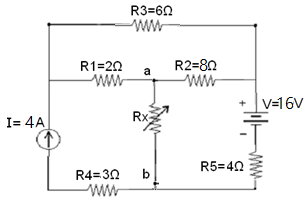 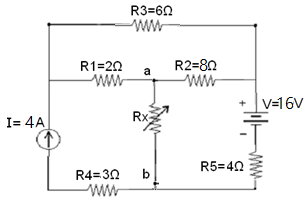 ΘΕΜΑ  3Ο :    ( Μονάδες  2.50 ).Για  το  κύκλωμα  που  δίνεται  α)  Nα προσδιοριστεί το  ισοδύναμο  κύκλωμα  κατά  Thevenin  ανάμεσα  στα  σημεία  a  και  b.   β)  Ποια  πρέπει  να  είναι  η  τιμή  της  μεταβλητής  αντίστασης  Rx  έτσι  ώστε  να  καταναλώνει  την  μέγιστη  ισχύ  της  και  να  υπολογιστεί  η  τιμή  της  μέγιστης  αυτής  ισχύος.ΘΕΜΑ  4Ο :    ( Μονάδες  2.50 ).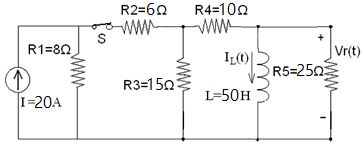 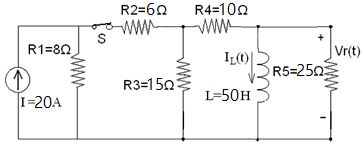 Στο κύκλωμα που δίνεται αρχικά ο διακόπτης S είναι κλειστός και το πηνίο διαρρέεται από ρεύμα.  Τη χρονική στιγμή t=0 ο διακόπτης ανοίγει. Να προσδιοριστούν:  α)  Η σταθερά χρόνου εκφόρτισης του πηνίου.  β) το ρεύμα  IL(t)  για  t > 0  και  γ)  η  τάση  Vr(t)  στα άκρα  της  αντίστασης  R5 = 25Ω   για  t > 0 .Γ Ε Ν Ι Κ Ο     Τ Υ Π Ο Λ Ο Γ Ι ΟΣύνθεση παράλληλων αντιστάσεων :  ,  Διαιρέτης  τάσης			Διαιρέτης  ρεύματος				Νόμος  του  Ohm		   , 	      , 	Ισχύς		Σταθερά χρόνου πυκνωτή   	Σταθερά χρόνου πηνίου   τάση  πυκνωτή   	 ρεύμα πηνίου   Συχνότητα εναλλασσόμενου ρεύματος 	  και  Ενεργός τιμή ρεύματος και τάσης 	   και   Επαγωγική  και Χωρητική αντίδραση 		Στιγμιαία ένταση ή τάση          Πραγματική (ενεργός) ισχύς  (W) Άεργος  ισχύς	            (VAR) Φαινόμενη (συνολική) ισχύς	 (VA)   Συντελεστής ισχύος  Σ.Ι. 		Τριγωνομετρικές σχέσεις ισχύος             Σύνθετη αντίσταση (εμπέδηση) κυκλώματος RLC σειράς  Σε κύκλωμα σειράς 			          Σε παράλληλο κύκλωμα	    ,        ,    ΔΗΜΟΚΡΙΤΕΙΟ   ΠΑΝΕΠΙΣΤΗΜΙΟ   ΘΡΑΚΗΣΠΟΛΥΤΕΧΝΙΚΗ  ΣΧΟΛΗ  ΞΑΝΘΗΣΤΜΗΜΑ   ΜΗΧΑΝΙΚΩΝ   ΠΑΡΑΓΩΓΗΣ   ΚΑΙ   ΔΙΟΙΚΗΣΗΣΕΞΕΤΑΣΤΙΚΗ   ΠΕΡΙΟΔΟΣ:            ΙΟΥΝΙΟΥ   2022		ΔΕΥΤΕΡΑ  06  ΙΟΥΝΙΟΥ  2022ΜΑΘΗΜΑ:                 ΗΛΕΚΤΡΙΚΑ  ΚΥΚΛΩΜΑΤΑ4Ο   ΕΞΑΜΗΝΟ    ΣΠΟΥΔΩΝΔΙΔΑΣΚΩΝ :  ΚΑΡΑΚΑΤΣΑΝΗΣ  Σ.  ΘΕΟΚΛΗΤΟΣ 	Επίκουρος  Καθηγητής   Δ.Π.Θ.ΘΕΜΑ  1Ο :    ( Μονάδες  2.50 ).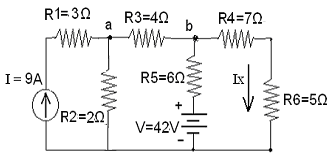 Στο  κύκλωμα  που  δίνεται  με  εφαρμογή  του  Θεωρήματος  της  υπέρθεσης  να  υπολογιστεί : α) το  ρεύμα  Ιx  επάνω στην αντίσταση R6 = 5Ω β) η πτώση τάσεως Vab επάνω στην αντίσταση R3 = 4Ω  και  γ)  ποια πρέπει να είναι η τιμή της πηγής ρεύματος έτσι ώστε να μηδενιστεί η πτώση τάσεως επάνω στην αντίσταση R5 = 6Ω ;ΛύσηΕφαρμόζεται   το  Θεώρημα  της  υπέρθεσης1)  Μόνο  με  την  πηγή   τάσης  V  ( ανοιχτοκυκλώνεται  η  πηγή  ρεύματος )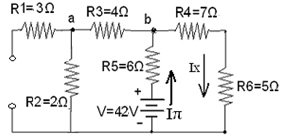 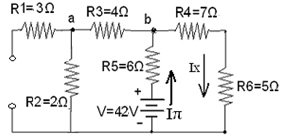 Η ισοδύναμη αντίσταση που βλέπει η πηγή είναι :Req = R5 + [ ( R3 + R2 ) // ( R4 + R6 ) ] = = 6+[(4+2) // (7+5)] = 6+[6 // 12] = 6+4    Req = 10 Ωκαι  το  ρεύμα  Ιπ  της  πηγής  είναι :Ιπ = V / Req  =  42 V / 10 Ω 	   Ιπ =  4,2 ΑΤο ρεύμα  της  πηγής  διακλαδίζεται  στον  κόμβο  bεπάνω  στις  αντιστάσεις  R3+R2 = 4 + 2 = 6 Ω και  επάνω  στις  αντιστάσεις  R4+R6 = 7 + 5 = 12 ΩΗ  αντίσταση R1 δεν  διαρρέεται  από  ρεύμα  και  έτσι Εφαρμόζοντας τον τύπο διαιρέτη  ρεύματος  Ix1 = (R3+R2) Iπ / (R3+R2+R4+R6) = 			= (4+2) x 4,2 / (4+2+7+5) = 6 x 4,2 / 18 	             Ix1 = 1,4 Α  		ενώ	Vab1 = ( Iπ – Ix1 ) x R3 = (4,2 – 1,4 ) x 4 Ω         Vab1  =  –  11,2 VΤο  αρνητικό  πρόσημο  ισχύει  επειδή  η  πολικότητα  της  τάσεως  Vab1   είναι  από  το  σημείο  b  προς  το  σημείο  a.2)  Μόνο  με  την  πηγή  ρεύματος  Ι  ( βραχυκυκλώνεται  η  πηγή  τάσης )Το  ρεύμα  των  9 Α  διακλαδίζεται  στον  κόμβο  a  επάνω στην αντίσταση  R2 = 2Ω  και  στον  κλάδο  με  ισοδύναμη  αντίσταση  R’eq   όπου 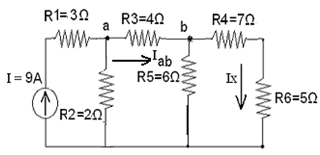 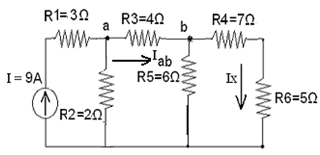 R’eq = R3 + [R5 // (R4 + R6)] = 4 + [6 // (7 + 5)] = = 4 + [ 6 // 12 ] = 4 + (6 x 12) / ( 6 + 12 ) = 4 + 4 					  R’eq =  8 ΩΈτσι  Iab = R2 I / (R2+R’eq) = 2 x 9 / (2 + 8) =  1,8 AΤο  ρεύμα  Iab  διακλαδίζεται  στον  κόμβο  b  επάνω  στις  αντιστάσεις  R5 = 6Ω  και   στις  αντιστάσεις  (R4+R6) = (7+5) = 12 Ω.Σύμφωνα με τον τύπο του διαιρέτη ρεύματος  Ix2 = R5 x Iab / (R5+R4+R6) = 6 x 1,8 / ( 6 + 12 ) 											      Ix2  =  0,6 A			ενώ   Vab2  =  Iab  x  R3  =  1,8 A x 4 Ω  		 	    Vab2 =  7,2 VΈτσι  	α)   Ix  =  Ix1 +  Ix2 =   1,4 Α  +  0,6  Α  				  Ix   =   2 Α	β)   Vab   =   Vab1  +   Vab2  =   – 11,2 V  + 7,2  V 		Vab  =  – 4 Vγ)  Για  να  είναι  η  πτώση  τάσεως  επάνω  στην  αντίσταση   R5 = 6Ω  μηδενική  θα  πρέπει  το  συνολικό  ρεύμα  να  είναι  μηδέν.  Επομένως  θα  πρέπει  το  ρεύμα  που διαρρέει  την  R5  μόνο  με  την  πηγή  ρεύματος  να  γίνει  ίσο  με  το  ρεύμα  που  διαρρέει  την  ίδια  αντίσταση  μόνο  με  την  πηγή  τάσης. Το  ρεύμα  IR5  μόνο  με  την  πηγή  ρεύματος  είναι    IR5 = Iab  – Ix2 = 1,8 A – 0,6 Α = 1,2 Ακαι  το  ρεύμα  της  πηγής     Ιπ =  4,2 Α.    Άρα  για  να  είναι  το  ρεύμα  IR5   ίσο  με  4,2 Α  θα  πρέπει  να  γίνει  3,5  φορές  μεγαλύτερο  και  έτσι              I’  =  3,5 x I  =  31,5 AΘΕΜΑ  2Ο :    ( Μονάδες  2.50 ).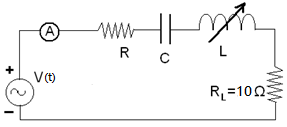 Το  κύκλωμα  RLC  συνδεσμολογίας  σειράς  που δίνεται,  τροφοδοτείται  από  πηγή  τάσης ημιτονοειδούς  μορφής  V(t) = 325,27sin(100πt) V.       Η  μέγιστη  τιμή  έντασης  ρεύματος που καταγράφει το αμπερόμετρο  είναι  8A  όταν  ρυθμιστεί  η  μεταβλητή  επαγωγή  του  πηνίου  στα  0,55 H.  Να προσδιοριστούν: α) Η  αντίσταση  R,  η  χωρητικότητα C του πυκνωτή, η συνολική εμπέδηση και ο Σ.Ι. του κυκλώματος. β) Σε  ποια τιμή πρέπει να ρυθμιστεί η  μεταβλητή  επαγωγή  για  να  επιτευχθεί  Σ.Ι. του  κυκλώματος  0,60  χωρητικός  και ποια η τιμή του ρεύματος στην περίπτωση αυτή; γ) Ποια είναι η φαινόμενη, η πραγματική και η άεργος ισχύς του κυκλώματος στις δύο πιο πάνω περιπτώσεις; δ) Να σχεδιαστούν τα διανυσματικά διαγράμματα όλων των τάσεων και ρευμάτων για τις δύο πιο πάνω περιπτώσεις.Λύσηα) 	Το  σήμα  της  πηγής   είναι :	V ( t ) = 325,27 sin ( 120 πt )                                                                                                                                                                             ___	Επομένως   Vp =  325,27 V    και    V ( rms )  = Vp / √2   =    230 V 	Ενώ   ω t  =  100 π t    και  η  συχνότητα   είναι    2 π f = ω = 100 π      f  =  50 HzΓια συχνότητα 50Hz και  L=0,55H  επειδή καταγράφεται η μέγιστη ένταση ρεύματος υπάρχει συντονισμός και θα ισχύει.   XL = XC       2 π f L  =  1 / 2 π f C  	και	C  =   1 / 4 π2  f2  L        C  =  1 / [ 4 x ( 3,14 x 50 )2 x 0,55 ]  =  18,42 μF	I  =   V /  Ζολ  =  5 Α     Ζολ = V / Ι  =  230V / 8 A     Ζολ = 28,75 Ω .	Για  XL = XC  η  συνολική  εμπέδηση  του  κυκλώματος  θα  είναι :                      ________________________          __________	Ζολ =  ( XL  –  XC ) 2  + ( R + RL ) 2    =      ( R + RL )2     =   R + RL = 28,75 Ω							  R = 28,75 Ω – 10 Ω       R = 18,75 Ω.	και     cos φ = ( R + RL ) / Z    =  1       περίπτωση   συντονισμού.β) 	ο  συντελεστής  ισχύος  είναι  cos φ = (R + RL) / Z = 0,60  και  για  να  είναι  χωρητικός  θα  πρέπει   VC > VL   και  συνεπώς   XC > XL   όπως  φαίνεται και στο αντίστοιχο  διανυσματικό   διάγραμμα  στο  ακόλουθο  ερώτημα  δ.Έτσι η συνολική εμπέδηση του κυκλώματος θα είναι: Z=(R+RL)/0,60 = 28,75/0,60 = 47,92 Ωκαι  το  ρεύμα  του  κυκλώματος    I  =   V /  Ζολ  =  230 V / 47,92 Ω =  4,8 Α                                   ___________________________________         	Ζ =  ( XL – XC ) 2 + ( R + RL ) 2 = 47,92 Ω                                                                                        ____________________________________και θα ισχύει :  | XC – XL | =   ( 47,92 ) 2  –  ( 18,75 + 10 ) 2 =  =  38,34 Ωκαι επειδή   XC = 1 / 2 π f C  = 1 / ( 2 x 3,14 x 50 x 18,42 x 10 – 6 ) = 172,80 Ω 	 	XL = 172,80 Ω  – 38,34 Ω =  134,46 Ω 	ή   	XL =  2 π f L’     L’ =  XL / 2 π f = 134,46 / ( 2 x 3,14 x 50 ) = 0,428 Ηγ) 	Στην περίπτωση του συντονισμού για επαγωγή L = 0,55 Η  θα ισχύει:Φαινόμενη και Πραγματική ισχύς S = P = V x I = 230 x 8 = 1840 VA, Άεργος ισχύς Q = 0Για επαγωγή L’=0,428H θα είναι: Πραγματική ισχύς P=I2 x (R+RL) = 4,82 x 28,75=662,40W                                                                                                                                                                                                        -----------------_____Φαινόμενη ισχύς S = VxI = 230x4,8 = 1104 VA, και Άεργος ισχύς Q=S2 – P2 = 883,20VAR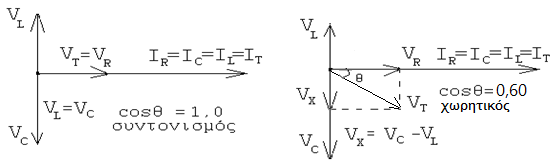 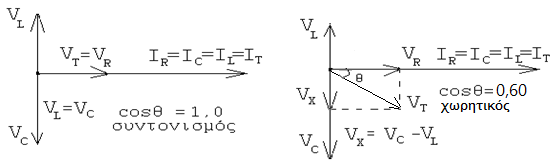 δ) ΔιανυσματικάΔιαγράμματα:		        α. περίπτωση :   L = 0,55 Η                     β. περίπτωση :   L’ = 0,428 H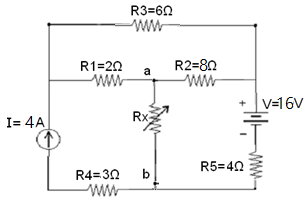 ΘΕΜΑ  3Ο :    ( Μονάδες  2.50 ).Για  το  κύκλωμα  που  δίνεται  α)  Nα προσδιοριστεί το  ισοδύναμο  κύκλωμα  κατά  Thevenin  ανάμεσα  στα  σημεία  a  και  b.   β)  Ποια  πρέπει  να  είναι  η  τιμή  της  μεταβλητής  αντίστασης  Rx  έτσι  ώστε  να  καταναλώνει  την  μέγιστη  ισχύ  της  και  να  υπολογιστεί  η  τιμή  της  μέγιστης  αυτής  ισχύος.Λύσηα)	Αντί για το  ισοδύναμο  κατά  Thevenin   θα  υπολογιστεί  πρώτα  το  αντίστοιχο  ισοδύναμο  κύκλωμα κατά  Norton  και  μετά  θα  αντικατασταθεί.Για τον υπολογισμό του  ρεύματος  βραχυκύκλωσης  Norton  ανάμεσα στα σημεία  a και b απομακρύνεται  η  αντίσταση  Rx  και  βραχυκυκλώνονται  τα  σημεία,  έτσι   προκύπτει  το  ακόλουθο  κύκλωμα,   όπου   In  =  J1  +  J2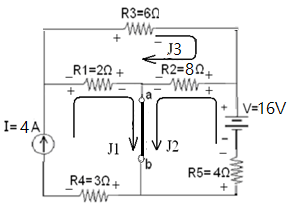 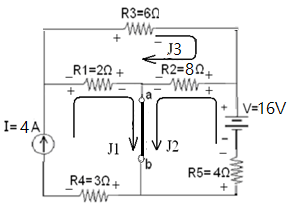 Στο  κύκλωμα  αυτό  με  εφαρμογή  της  μεθόδου  των  βρόχων  λαμβάνονται  οι  ακόλουθες  εξισώσεις:J1 = Ι = 4 A						(1) – V + R2 x (J2 + J3) + R5 x J2= 0 			(2) R3 x J3 + R2 x ( J3 + J2 ) + R1 x ( J3 – J1 ) = 0 	(3)(R2 + R5) x J2 + R2 J3 = V      (8+4) J2 + 8 J3 = 16   12 J2 + 8 J3 = 16         J3  =  2 – 1,5 J2      	(2)R2 J2 + (R1+R2+R3) J3 = R1 J1  8 J2 + (2+8+6) J3 = 2x4    8 J2 + 16 J3 = 8 	(3)Με  αντικατάσταση  του J3 από την εξίσωση  (2)  στην  εξίσωση  (3)   προκύπτει  	8 J2  + 16 ( 2 – 1,5 J2) = 8      8 J2 + 32 – 24 J2 = 8    16 J2 =  24    J2 =  1,5AΕπομένως 		In  =  J1  +  J2  =   4 + 1,50          In  =  5,5 A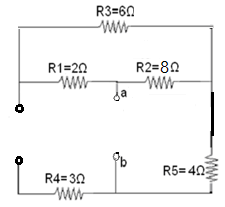 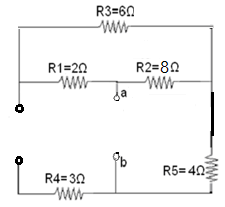 Για  τον  υπολογισμό  της  Rth ή  αντίστοιχα  της  Rn απομακρύνεται  η  αντίσταση  Rx ,   βραχυκυκλώνεται  η  πηγή  τάσης  και  ανοιχτοκυκλώνεται  η  πηγή  ρεύματος.Έτσι  προκύπτει  ο ακόλουθος  συνδυασμός  αντιστάσεων  ανάμεσα  στα σημεία  a  και  b.          Rth  =  Rn  =  R5 + [ ( R2 // ( R1 + R3 ) ]  =       = 4 + [ ( 8 // ( 2 + 6 ) ] = 4 + ( 8 // 8 )  =     = 4 + (8 x 8) / (8 + 8) = 4 + 4  Rth = Rn = 8 Ω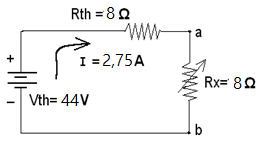 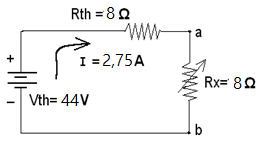 και έτσι προκύπτει   Vth  = In x Rth = 5,5A x 8 Ω					  Vth  =  44 Vβ) Έτσι  το  ισοδύναμο  κύκλωμα  κατά  Thevenin   δίνεται   στο  διπλανό   σχήμα :Για να καταναλώνει την μέγιστη ισχύ η αντίσταση RX  θα  πρέπει  να  είναι   RX  =  Rn  =  8 Ωέτσι  θα  ισχύει :    Ι = Vth / ( Rth  +  Rx )      Ι = 44 V / ( 8  +  8 ) Ω  =  2,75 Α		και  η  ισχύς  αυτή  θα  είναι :    Ρ  =  Ι2   x  RX  =  2,75 2  x  8  =  60,50 WΘΕΜΑ  4Ο :    ( Μονάδες  2.50 ).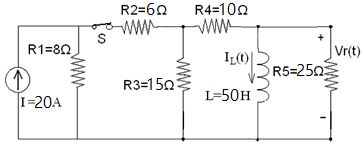 Στο κύκλωμα που δίνεται αρχικά ο διακόπτης S είναι κλειστός και το πηνίο διαρρέεται από ρεύμα.  Τη χρονική στιγμή t=0 ο διακόπτης ανοίγει. Να προσδιοριστούν:  α)  Η σταθερά χρόνου εκφόρτισης του πηνίου.  β) το ρεύμα  IL(t)  για  t > 0  και  γ)  η  τάση  Vr(t)  στα άκρα  της  αντίστασης  R5 = 25Ω   για  t > 0 .	Λύση	Η  πηγή  ρεύματος  μπορεί  να  μετατραπεί  στην  ισοδύναμη  πηγή  τάσης  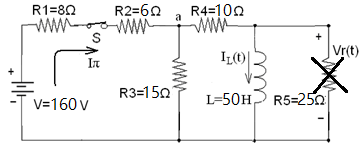 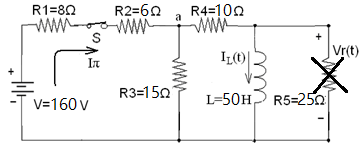 	V = I x R1 = 20 A x 8 Ω  = 160 V  Τη  χρονική  στιγμή  t=0  και  πριν  ανοίξει  ο  διακόπτης  S  το  πηνίο  συμπεριφέρεται  ως  βραχυκύκλωμα  και  διαρρέεται  από  το  μέγιστο ρεύμα του.  Η  αντίσταση  R5 = 25Ω  δεν  διαρρέεται  από  ρεύμα  γιατί  είναι  βραχυκυκλωμένη.  Έτσι  ισχύει  το  διπλανό  σχήμα  και η  πηγή  «βλέπει»  την  ισοδύναμη  αντίσταση  Req (πηγής) .	Req (πηγής) = R1 + R2 + ( R3 // R4 ) = 8 + 6 + ( 15 // 10 ) = 	14 + ( 15 x 10 ) / ( 15 + 10 ) = 14 + 150/25  = 14 + 6        Req (πηγής)  = 20 Ω .Το  ρεύμα   που  δίνει  η  πηγή  για   t = 0  και  πριν  ανοίξει  ο  διακόπτης  S  θα  είναι :	Ιπ = V / Req = 160 V / 20 Ω = 8 Α Το  ρεύμα  της  πηγής  διακλαδίζεται  στον  κόμβο  a  επάνω  στην  αντίσταση  R3=15Ω  και  επάνω  στην  αντίσταση  R4=10Ω  και  επειδή  το  πηνίο  είναι  βραχυκύκλωμα  το  ρεύμα  που  περνά  από  το  πηνίο  είναι  αυτό  που  περνά  από  τον  κλάδο  της  αντίστασης  R4=10Ω  Σύμφωνα  με  τον  τύπο  του   διαιρέτη   ρεύματος  θα  ισχύει :	ΙL (t = 0) =  Ιπ x R3 / ( R3 + R4 )  =  8 x 15 / ( 15 + 10 ) = 8 x 15 / 25  =  4,8 ΑΌταν  ανοίξει  ο  διακόπτης  S  τη  χρονική  στιγμή   t=0  το  ρεύμα  του   πηνίου  από  την  μέγιστη  αυτή  τιμή  των  4,8 Α  θα  αρχίσει  να  μειώνεται  εκθετικά  μέχρι  να  μηδενιστεί. 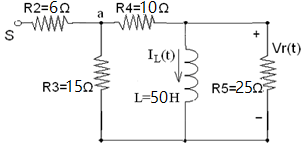 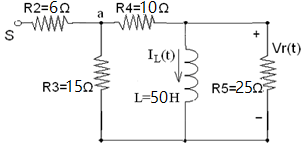 	ΙL (t=∞)  =  0 Αα)   Η  ισοδύναμη  αντίσταση  στα  άκρα  του  πηνίου  μέσω  της  οποίας  εκφορτίζεται  μετά    από  το  άνοιγμα  του  διακόπτη  S  θα  είναι  όπως  φαίνεται  στο  διπλανό  κύκλωμα :	Req = ( R3 + R4 ) // R5 = ( 15 + 10 ) // 25 = 25 // 25 = ( 25 x 25) / ( 25 + 25 ) = 12,5 Ω	και η σταθερά χρόνου εκφόρτισης του πηνίου θα είναι  τ = L / Req = 50 H / 12,5 Ω = 4 secβ)	έτσι   η  εξίσωση   του   ρεύματος   του  πηνίου   θα  δίνεται   από  την  σχέση :	ΙL (t)  =  ΙL (t=0) e – t / τ      ΙL (t) = 4,8 e – t / 4 Aγ)	Το  ρεύμα  του  πηνίου  μοιράζεται  στους  δύο  παράλληλους  κλάδους  α)  στον  κλάδο  με την  αντίσταση  R5=25Ω  και  β)  στον  κλάδο  με  τις  αντιστάσεις  (R3 + R4) = 25Ω.Το  ρεύμα  Ιr(t)  επάνω  στην  αντίσταση  R5  δίνεται  σύμφωνα  με  τον  τύπο  του  διαιρέτη  ρεύματος ως  Ιr(t) = ΙL (t) x 25 / (25 + 25) = (4,8 x 25/50) e – t / 4 A = 2,4 e – t / 4 Aκαι  έτσι  η  τάση  Vr(t)   στα  άκρα  της  αντίστασης  θα  δίνεται  ως  	Vr (t)  =  Ιr (t)  x  R5  =  2,4  e – t / 4 A   x  25 Ω    		Vr (t)  =  60 e – t / 4 V